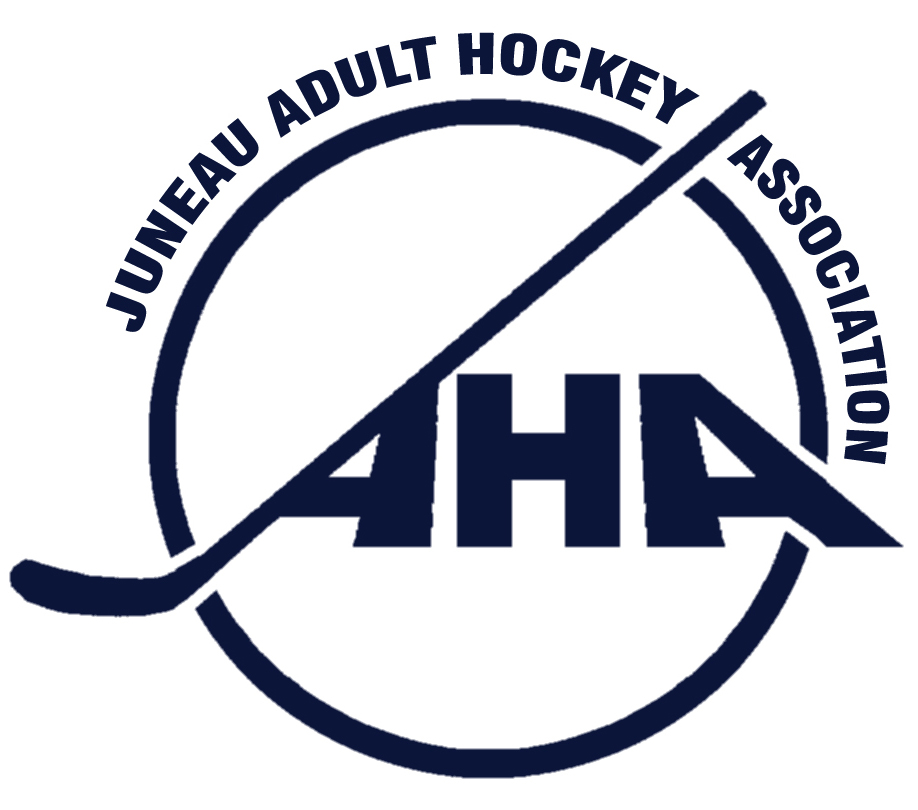 Juneau Adult Hockey AssociationPO Box 21046 Juneau, Alaska 99802  *  City & Borough of Juneau Tax Exempt # 582Minutes of the Emergency Meeting of the Board of Directors ofJuneau Adult Hockey AssociationHeld: 				August 27, 2015Meeting chair: 		Jason SozaLocation: 			Prospector Hotel BarBoard members present:	Jason Soza, PresidentRick Driscoll, Vice President Michele Drummond, Secretary Christy Hartman, TreasurerThomas Fletcher, Tier 40 RepresentativeChristine Woll, Women’s Tier Representative Joel Osburn, Tier C RepresentativeBoard members absent: 	Amber LeBlanc, Member at Large A Carolynn Schultz, Tier B Representative – (Comments submitted by email)James Gamez, Member at Large BDan O’Leary, Tier A RepresentativeThomas McKenzie, RegistrarOthers present:	 	NoneCall to order at 4:49 pm and a quorum was established.I. JAHA Late Fee Discussion- Members present discussed the pros and cons of maintaining the present fees for late registration. Also discussed were reasons that waiver of the late fee would be automatic.  The consensus was that first time JAHA registrants would have the late fee waived. A. Motion: Rick Driscoll, “change the wording, instead of a Late Fee, we have Early bird registration that runs until 10 days before the season start date.” Joel Osburn seconds the motion. The motion passes unanimously.B. Motion: Joel Osburn, “waive all goalie late fees.” Seconded by (Blank), the motion passes unanimously.C. The board collectively decided to open registration for the following season immediately after the full membership meeting post, Winter 2016, if this is possible with our Registrar and USA Hockey.Meeting adjourns 5:35pm